Laughton All Saints’ C of E Primary SchoolHigh Street, Laughton en le Morthen, Sheffield, S25 1YF 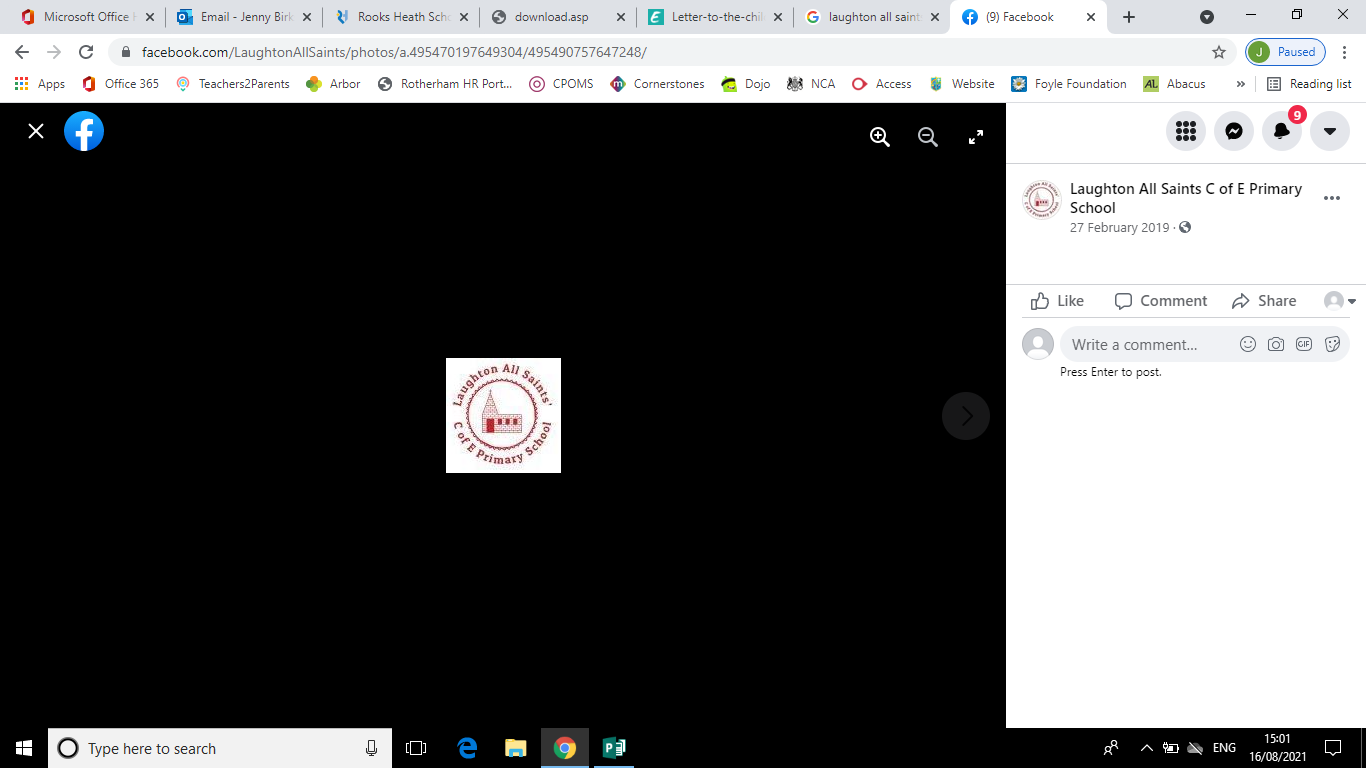 Tel: 01909 550531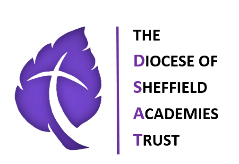 ‘Let your light shine’KS1 Class Teacher Post (0.6) (Main Scale M2-M6)Start Date: 28th February 2022Laughton All Saints’ is a proud member of the Diocese of Sheffield Academies Trust. It is a fabulous school with fantastic children who are aspirational and are keen to learn and engage. We have a strong vision which for excellence which will lead to us being the 1st school of choice for all families within the area. We are looking to appoint a committed KS1 teacher, to join us on our journey to becoming an outstanding school serving a very special community. The successful applicant will work in a mixed Y1/2 class, and job share with an experienced KS1 teacher. This post is initially temporary until December 2022, with a view to become permanent after this point.There is a similar position in another Trust School (St Oswald’s C of E Academy) that is also being advertised and we would give consideration to an applicant who would be interested in a full time role across the two schools.  If this is something that would interest you, please state this clearly on the application form.We are keen of course to fill our school with great teachers who believe that EVERY child can achieve, despite additional needs.BUT, what can we offer you?Amazing children who enjoy learning and are increasingly eager to achieveA commitment to your wellbeing and work life balance.A positive culture where everyone is valued and respected, within a Christian ethos, which celebrates and values diversity.A small school that feels like a family, with committed and supportive staff who help each otherA commitment to your professional development, no matter what stage of your career you are at. Opportunities to work beyond our school through Trust working and partnership with other Rotherham schoolsA supportive team of staff and opportunities to work together to improve practice and outcomes for children.A recognition of the tough job that teachers do and a commitment to supporting your work life balance and your wellbeingA belief that happy teachers fulfil their potential. The chance to lead a subject supported by our SLT members.Supportive and positive parents and Church community. For more information and to request an application form, please contact Karen Hague (Administrator) on office@las.dsat.education  or by telephone on 01909 550531. Application packs are also available on the school’s website. Visits are warmly welcomed and supported through COVID procedures (reviewed prior to visit based on cases). The closing date for this post is: Wednesday 19th January 2022Interviews will take place during week beginning 24th January 2022.The School is committed to safeguarding and promoting the welfare of children and young people and expects all staff and volunteers to share this commitment. The successful candidate will be required to complete a Criminal Records Disclosure form in line with Section 115 of the Police Act 1997.